VERSIÓN PÚBLICA“Este documento es una versión pública, en el cual únicamente se ha omitido la información que la Ley de Acceso a la Información Pública (LAIP), define como confidencial entre ellos los datos personales de las personas naturales firmantes”. (Artículos 24 y 30 de la LAIP y artículo 6 del lineamiento Nº 1 para la publicación de la información oficiosa).“También se ha incorporado al documento las firmas escaneadas con sus respectivos sellos, de las personas naturales firmantes para la legalidad del documento”Elaborado por:dmmenjivHOSPITAL NACIONAL ESPECIALIZADO DE MATERNIDAD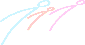 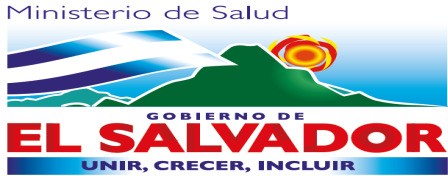 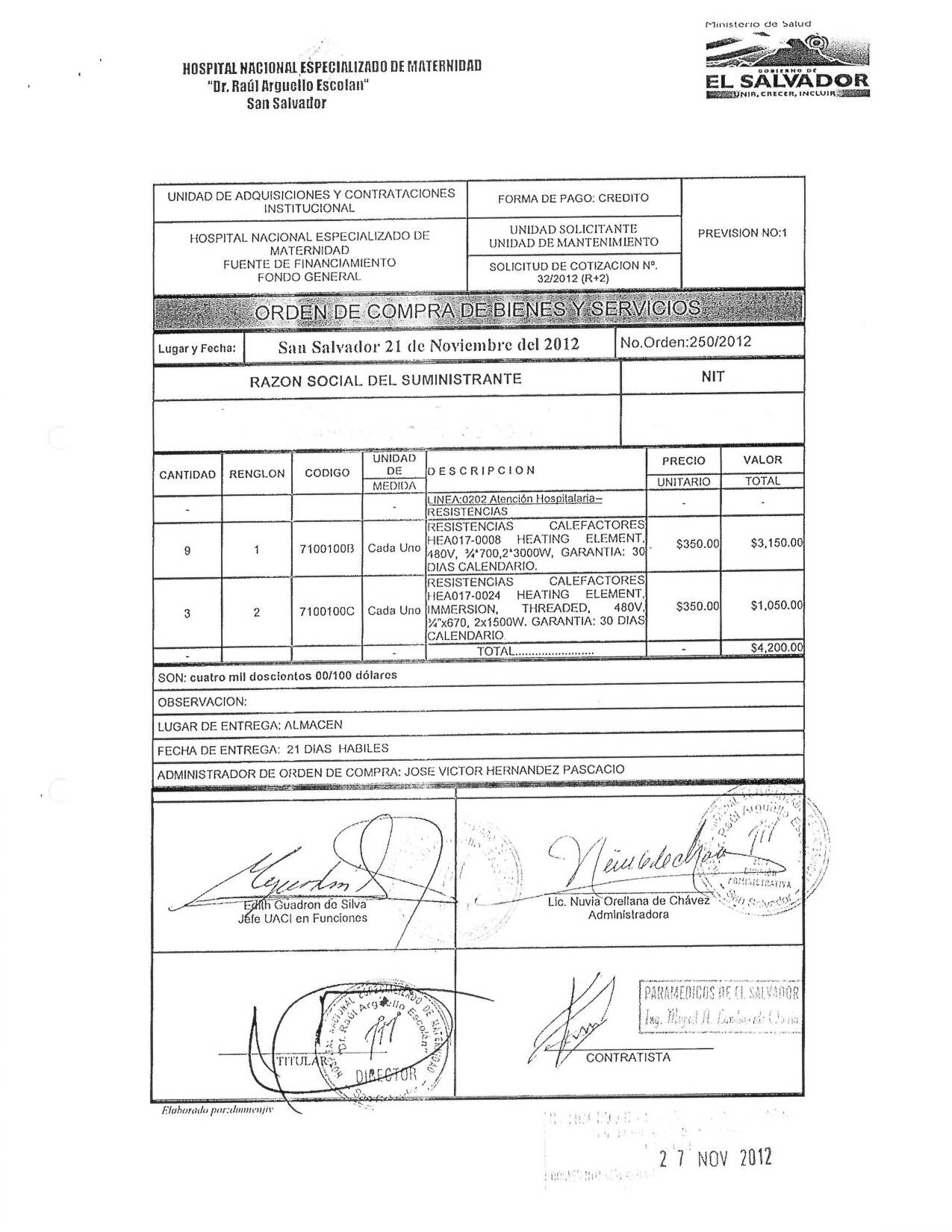 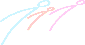 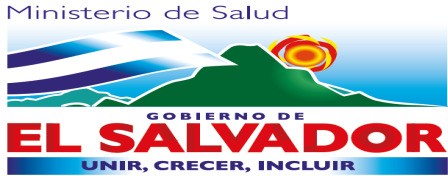 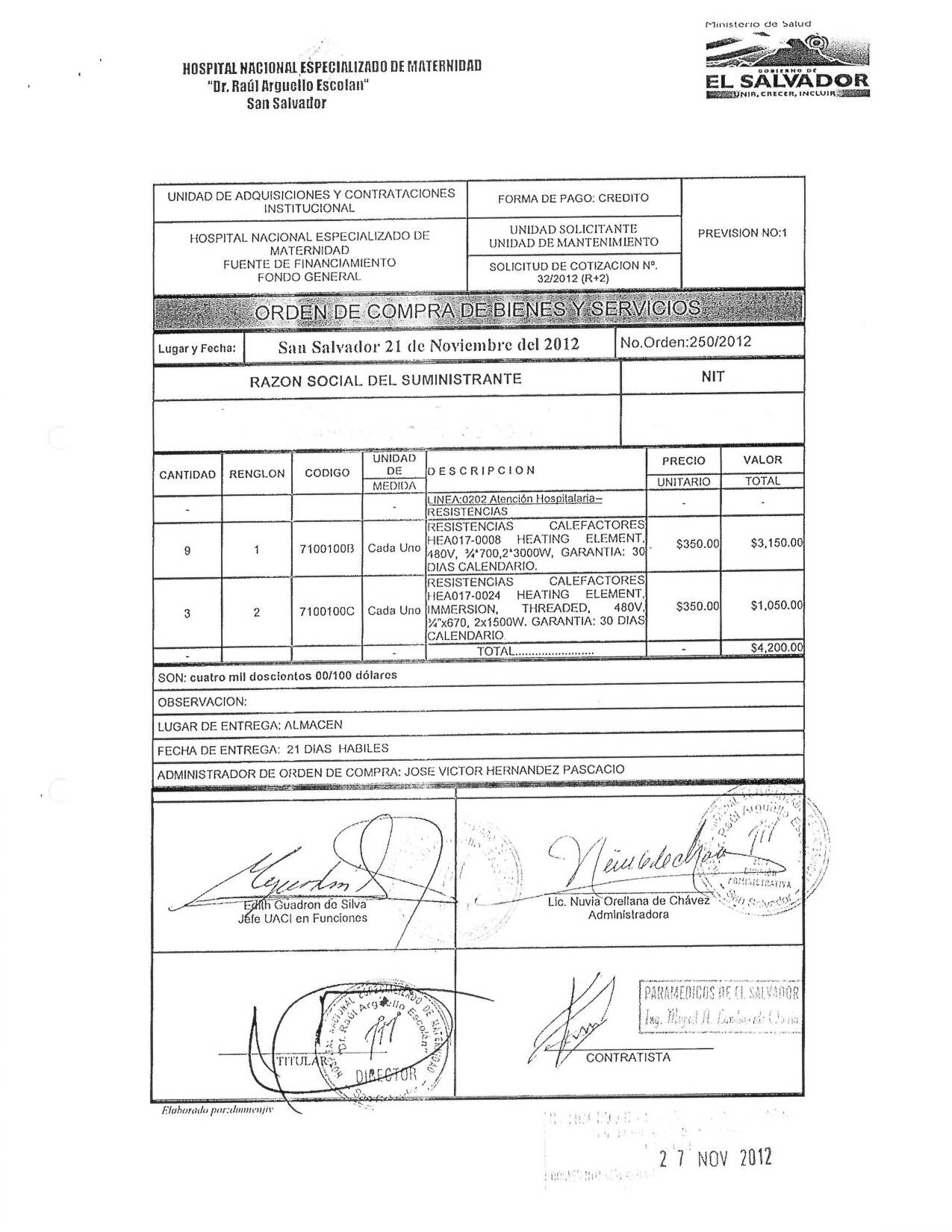 UNIDAD DE ADQUISICIONES Y CONTRATACIONES INSTITUCIONALUNIDAD DE ADQUISICIONES Y CONTRATACIONES INSTITUCIONALUNIDAD DE ADQUISICIONES Y CONTRATACIONES INSTITUCIONALUNIDAD DE ADQUISICIONES Y CONTRATACIONES INSTITUCIONALUNIDAD DE ADQUISICIONES Y CONTRATACIONES INSTITUCIONALUNIDAD DE ADQUISICIONES Y CONTRATACIONES INSTITUCIONALUNIDAD DE ADQUISICIONES Y CONTRATACIONES INSTITUCIONALFORMA DE PAGO: CRÈDITOFORMA DE PAGO: CRÈDITOPREVISION NO: 1PREVISION NO: 1PREVISION NO: 1HOSPITAL NACIONAL ESPECIALIZADO DE MATERNIDAD FUENTE DE FINANCIAMIENTOFONDO GENERALHOSPITAL NACIONAL ESPECIALIZADO DE MATERNIDAD FUENTE DE FINANCIAMIENTOFONDO GENERALHOSPITAL NACIONAL ESPECIALIZADO DE MATERNIDAD FUENTE DE FINANCIAMIENTOFONDO GENERALHOSPITAL NACIONAL ESPECIALIZADO DE MATERNIDAD FUENTE DE FINANCIAMIENTOFONDO GENERALHOSPITAL NACIONAL ESPECIALIZADO DE MATERNIDAD FUENTE DE FINANCIAMIENTOFONDO GENERALHOSPITAL NACIONAL ESPECIALIZADO DE MATERNIDAD FUENTE DE FINANCIAMIENTOFONDO GENERALHOSPITAL NACIONAL ESPECIALIZADO DE MATERNIDAD FUENTE DE FINANCIAMIENTOFONDO GENERALUNIDAD SOLICITANTE UNIDAD DE MANTENIMIENTOUNIDAD SOLICITANTE UNIDAD DE MANTENIMIENTOPREVISION NO: 1PREVISION NO: 1PREVISION NO: 1HOSPITAL NACIONAL ESPECIALIZADO DE MATERNIDAD FUENTE DE FINANCIAMIENTOFONDO GENERALHOSPITAL NACIONAL ESPECIALIZADO DE MATERNIDAD FUENTE DE FINANCIAMIENTOFONDO GENERALHOSPITAL NACIONAL ESPECIALIZADO DE MATERNIDAD FUENTE DE FINANCIAMIENTOFONDO GENERALHOSPITAL NACIONAL ESPECIALIZADO DE MATERNIDAD FUENTE DE FINANCIAMIENTOFONDO GENERALHOSPITAL NACIONAL ESPECIALIZADO DE MATERNIDAD FUENTE DE FINANCIAMIENTOFONDO GENERALHOSPITAL NACIONAL ESPECIALIZADO DE MATERNIDAD FUENTE DE FINANCIAMIENTOFONDO GENERALHOSPITAL NACIONAL ESPECIALIZADO DE MATERNIDAD FUENTE DE FINANCIAMIENTOFONDO GENERALSOLICITUD DE COTIZACION No.32/2012 (R+2)SOLICITUD DE COTIZACION No.32/2012 (R+2)PREVISION NO: 1PREVISION NO: 1PREVISION NO: 1ORDEN DE COMPRA DE BIENES Y SERVICIOSORDEN DE COMPRA DE BIENES Y SERVICIOSORDEN DE COMPRA DE BIENES Y SERVICIOSORDEN DE COMPRA DE BIENES Y SERVICIOSORDEN DE COMPRA DE BIENES Y SERVICIOSORDEN DE COMPRA DE BIENES Y SERVICIOSORDEN DE COMPRA DE BIENES Y SERVICIOSORDEN DE COMPRA DE BIENES Y SERVICIOSORDEN DE COMPRA DE BIENES Y SERVICIOSORDEN DE COMPRA DE BIENES Y SERVICIOSORDEN DE COMPRA DE BIENES Y SERVICIOSORDEN DE COMPRA DE BIENES Y SERVICIOSLugar y Fecha:Lugar y Fecha:San Salvador 21 de Noviembre del 2012San Salvador 21 de Noviembre del 2012San Salvador 21 de Noviembre del 2012San Salvador 21 de Noviembre del 2012San Salvador 21 de Noviembre del 2012San Salvador 21 de Noviembre del 2012No. Orden: 250/2012No. Orden: 250/2012No. Orden: 250/2012No. Orden: 250/2012RAZON SOCIAL DEL SUMINISTRANTERAZON SOCIAL DEL SUMINISTRANTERAZON SOCIAL DEL SUMINISTRANTERAZON SOCIAL DEL SUMINISTRANTERAZON SOCIAL DEL SUMINISTRANTERAZON SOCIAL DEL SUMINISTRANTERAZON SOCIAL DEL SUMINISTRANTERAZON SOCIAL DEL SUMINISTRANTENITNITNITNITMIGUEL ANGEL LANDAVERDE OSORIO (PARAMEDICOS DE EL SALVADOR)MIGUEL ANGEL LANDAVERDE OSORIO (PARAMEDICOS DE EL SALVADOR)MIGUEL ANGEL LANDAVERDE OSORIO (PARAMEDICOS DE EL SALVADOR)MIGUEL ANGEL LANDAVERDE OSORIO (PARAMEDICOS DE EL SALVADOR)MIGUEL ANGEL LANDAVERDE OSORIO (PARAMEDICOS DE EL SALVADOR)MIGUEL ANGEL LANDAVERDE OSORIO (PARAMEDICOS DE EL SALVADOR)MIGUEL ANGEL LANDAVERDE OSORIO (PARAMEDICOS DE EL SALVADOR)MIGUEL ANGEL LANDAVERDE OSORIO (PARAMEDICOS DE EL SALVADOR)CANTIDADRENGLONRENGLONCODIGOUNIDAD DE MEDIDAD E S C R I P C I O ND E S C R I P C I O ND E S C R I P C I O ND E S C R I P C I O ND E S C R I P C I O NPRECIOVALORCANTIDADRENGLONRENGLONCODIGOUNIDAD DE MEDIDAD E S C R I P C I O ND E S C R I P C I O ND E S C R I P C I O ND E S C R I P C I O ND E S C R I P C I O NUNITARIOTOTAL-LINEA:0202 Atención Hospitalaria—RESISTENCIASLINEA:0202 Atención Hospitalaria—RESISTENCIASLINEA:0202 Atención Hospitalaria—RESISTENCIASLINEA:0202 Atención Hospitalaria—RESISTENCIASLINEA:0202 Atención Hospitalaria—RESISTENCIAS--9117100100BCada UnoRESSISTENCIAS CALEFACTORES HEA017-0008, HEATING ELEMENT, 480V, ¾*700, 2*30000W, GARANTIA: 30 DIAS CALENDARIOS.RESSISTENCIAS CALEFACTORES HEA017-0008, HEATING ELEMENT, 480V, ¾*700, 2*30000W, GARANTIA: 30 DIAS CALENDARIOS.RESSISTENCIAS CALEFACTORES HEA017-0008, HEATING ELEMENT, 480V, ¾*700, 2*30000W, GARANTIA: 30 DIAS CALENDARIOS.RESSISTENCIAS CALEFACTORES HEA017-0008, HEATING ELEMENT, 480V, ¾*700, 2*30000W, GARANTIA: 30 DIAS CALENDARIOS.RESSISTENCIAS CALEFACTORES HEA017-0008, HEATING ELEMENT, 480V, ¾*700, 2*30000W, GARANTIA: 30 DIAS CALENDARIOS.$350.00$3,150.003227100100CCada UnoRESISTENCIAS	CALEFACTORES	HEA017-0024, HEATING ELEMENT, IMMERSION, THREADED, 480V,¾”X670,	2X1500W.	GARANTIA:	30	DIAS CALENDARIO.RESISTENCIAS	CALEFACTORES	HEA017-0024, HEATING ELEMENT, IMMERSION, THREADED, 480V,¾”X670,	2X1500W.	GARANTIA:	30	DIAS CALENDARIO.RESISTENCIAS	CALEFACTORES	HEA017-0024, HEATING ELEMENT, IMMERSION, THREADED, 480V,¾”X670,	2X1500W.	GARANTIA:	30	DIAS CALENDARIO.RESISTENCIAS	CALEFACTORES	HEA017-0024, HEATING ELEMENT, IMMERSION, THREADED, 480V,¾”X670,	2X1500W.	GARANTIA:	30	DIAS CALENDARIO.RESISTENCIAS	CALEFACTORES	HEA017-0024, HEATING ELEMENT, IMMERSION, THREADED, 480V,¾”X670,	2X1500W.	GARANTIA:	30	DIAS CALENDARIO.$350.00$1,050.00-TOTAL........................TOTAL........................TOTAL........................TOTAL........................TOTAL........................-$4,200.00SON: CUATRO MIL DOSCIENTOS 00/100 DOLARESSON: CUATRO MIL DOSCIENTOS 00/100 DOLARESSON: CUATRO MIL DOSCIENTOS 00/100 DOLARESSON: CUATRO MIL DOSCIENTOS 00/100 DOLARESSON: CUATRO MIL DOSCIENTOS 00/100 DOLARESSON: CUATRO MIL DOSCIENTOS 00/100 DOLARESSON: CUATRO MIL DOSCIENTOS 00/100 DOLARESSON: CUATRO MIL DOSCIENTOS 00/100 DOLARESSON: CUATRO MIL DOSCIENTOS 00/100 DOLARESSON: CUATRO MIL DOSCIENTOS 00/100 DOLARESSON: CUATRO MIL DOSCIENTOS 00/100 DOLARESSON: CUATRO MIL DOSCIENTOS 00/100 DOLARESOBSERVACION:OBSERVACION:OBSERVACION:OBSERVACION:OBSERVACION:OBSERVACION:OBSERVACION:OBSERVACION:OBSERVACION:OBSERVACION:OBSERVACION:OBSERVACION:LUGAR DE ENTREGA: ALMACENLUGAR DE ENTREGA: ALMACENLUGAR DE ENTREGA: ALMACENLUGAR DE ENTREGA: ALMACENLUGAR DE ENTREGA: ALMACENLUGAR DE ENTREGA: ALMACENLUGAR DE ENTREGA: ALMACENLUGAR DE ENTREGA: ALMACENLUGAR DE ENTREGA: ALMACENLUGAR DE ENTREGA: ALMACENLUGAR DE ENTREGA: ALMACENLUGAR DE ENTREGA: ALMACENFECHA DE ENTREGA: 21 DIAS HABILESFECHA DE ENTREGA: 21 DIAS HABILESFECHA DE ENTREGA: 21 DIAS HABILESFECHA DE ENTREGA: 21 DIAS HABILESFECHA DE ENTREGA: 21 DIAS HABILESFECHA DE ENTREGA: 21 DIAS HABILESFECHA DE ENTREGA: 21 DIAS HABILESFECHA DE ENTREGA: 21 DIAS HABILESFECHA DE ENTREGA: 21 DIAS HABILESFECHA DE ENTREGA: 21 DIAS HABILESFECHA DE ENTREGA: 21 DIAS HABILESFECHA DE ENTREGA: 21 DIAS HABILESADMINISTRADOR DE ORDEN DE COMPRA: JOSE VICTOR HERNANDEZ PASCACIO.ADMINISTRADOR DE ORDEN DE COMPRA: JOSE VICTOR HERNANDEZ PASCACIO.ADMINISTRADOR DE ORDEN DE COMPRA: JOSE VICTOR HERNANDEZ PASCACIO.ADMINISTRADOR DE ORDEN DE COMPRA: JOSE VICTOR HERNANDEZ PASCACIO.ADMINISTRADOR DE ORDEN DE COMPRA: JOSE VICTOR HERNANDEZ PASCACIO.ADMINISTRADOR DE ORDEN DE COMPRA: JOSE VICTOR HERNANDEZ PASCACIO.ADMINISTRADOR DE ORDEN DE COMPRA: JOSE VICTOR HERNANDEZ PASCACIO.ADMINISTRADOR DE ORDEN DE COMPRA: JOSE VICTOR HERNANDEZ PASCACIO.ADMINISTRADOR DE ORDEN DE COMPRA: JOSE VICTOR HERNANDEZ PASCACIO.ADMINISTRADOR DE ORDEN DE COMPRA: JOSE VICTOR HERNANDEZ PASCACIO.ADMINISTRADOR DE ORDEN DE COMPRA: JOSE VICTOR HERNANDEZ PASCACIO.ADMINISTRADOR DE ORDEN DE COMPRA: JOSE VICTOR HERNANDEZ PASCACIO.Edith Guadron de Silva Jefe UACI en funcionesEdith Guadron de Silva Jefe UACI en funcionesEdith Guadron de Silva Jefe UACI en funcionesEdith Guadron de Silva Jefe UACI en funcionesEdith Guadron de Silva Jefe UACI en funcionesEdith Guadron de Silva Jefe UACI en funcionesLic. Nuvia Orellana de Chavez AdministradoraLic. Nuvia Orellana de Chavez AdministradoraLic. Nuvia Orellana de Chavez AdministradoraLic. Nuvia Orellana de Chavez AdministradoraLic. Nuvia Orellana de Chavez AdministradoraLic. Nuvia Orellana de Chavez AdministradoraTitularTitularTitularTitularTitularTitularContratistaContratistaContratistaContratistaContratistaContratista